Antrag auf ein Kurzzeit-Abschluss-Stipendium für Promovierendeaus Mitteln der Stipendienstiftung Rheinland-Pfalz1. Persönliche Angaben2. Anschrift 3. Bankverbindung4. Beantragt wird ein Kurzzeit-Abschluss-Stipendium 5. Das Gutachten für diesen Antrag wird erstellt von6. Bisher erreichter höchster Studienabschluss7. Angaben zur wirtschaftlichen Lage 8. Begründung des Antrags / Erklärung der Bedürftigkeit 9. Angaben zum gesellschaftlichen / ehrenamtlichen Engagement10. ErklärungIch versichere die Richtigkeit und Vollständigkeit meiner Angaben. Ich bin darüber informiert, dass mein Antrag nur in die Auswahl aufgenommen werden kann, wenn er fristgerecht vorgelegt wird und die Unterlagen vollständig vorhanden sind. Trier,_______________		_________________________________		UnterschriftAnlagen:	Kurzexposé (maximal 1500 Zeichen inkl. Leerzeichen, Arial 11 pt, Zeilenabstand 1,5)	Darstellung des Arbeitsstandes mit Zeitplan für die Fertigstellung der Dissertation bzw. den 	Abschluss des Verfahrens	Tabellarischer Lebenslauf	Aktuelle Immatrikulationsbescheinigung	Belege der monatlichen Lebenshaltungskosten	Gutachten der Betreuerin/des Betreuers 	wird direkt beim Forschungsreferat eingereicht. 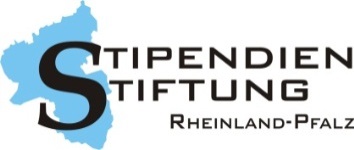 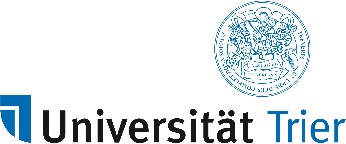 ForschungsreferatNameVornameGeschlechtGeburtsdatum Geburtsort und -landStaatsangehörigkeit(en)Straße und HausnummerPostleitzahl und OrtTelefonE-MailName Kontoinhaber/inAdresse Kontoinhaber/in (die bei der Bank eingetragen ist)Name der BankIBANBIC	zur Fertigstellung der Dissertationsschrift	zur Vorbereitung auf die mündliche Prüfungbeantragte Laufzeit des Stipendiums:       Monate, von       bis      Thema der PromotionPromotionsfachWann haben Sie die Promotion angemeldet?Wann haben Sie die Promotion angemeldet?Jahr:      Monat:      derzeitige Immatrikulation Studiengang      Studiengang      Fachsemester      Betreuerin/Betreuervoraussichtliches Datum der Abschlussprüfungvoraussichtliches Datum der AbschlussprüfungJahr:      Monat:      NameFachHinweis: Gutachtende müssen prüfungsberechtigte Hochschullehrerinnen/Hochschullehrer sein. Sie verwenden das Formular „Gutachten für ein Kurzzeit-Abschluss-Stipendium für Promovierende“ und reichen dieses direkt im Forschungsreferat ein.Hinweis: Gutachtende müssen prüfungsberechtigte Hochschullehrerinnen/Hochschullehrer sein. Sie verwenden das Formular „Gutachten für ein Kurzzeit-Abschluss-Stipendium für Promovierende“ und reichen dieses direkt im Forschungsreferat ein.Art des Abschlusses Art des Abschlusses Fach HochschuleDatum der AbschlussprüfungDatum der AbschlussprüfungNoteHaben Sie bereits früher ein Stipendium/ eine Beihilfe erhalten? Haben Sie bereits früher ein Stipendium/ eine Beihilfe erhalten? Haben Sie bereits früher ein Stipendium/ eine Beihilfe erhalten?  ja	 neinWenn ja,von welcher Institution?Wenn ja,für welchen Zeitraum?von       bis      von       bis      Beantragen Sie derzeit noch an anderer Stelle ein Stipendium oder eine Unterstützung?Beantragen Sie derzeit noch an anderer Stelle ein Stipendium oder eine Unterstützung?Beantragen Sie derzeit noch an anderer Stelle ein Stipendium oder eine Unterstützung? ja	 neinWenn ja,bei welcher Institution?Wenn ja,für welchen Zeitraum?von       bis      von       bis      Wie finanzieren Sie derzeit Ihr Promotionsprojekt? 
(* Bitte Nachweise beifügen, z.B. Kopien von Arbeitsverträgen, Stipendienzusagen, Bescheinigungen des Arbeitsamtes, Verdienstbescheinigung des Ehepartners etc.)monatlich Einkommen aus eigener Arbeit *      € Einkommen des Ehepartners/der Ehepartnerin *      € Zuwendungen von Institutionen (Stipendium, Beihilfe etc.) *	Name der Institution:            € Arbeitslosengeld *      € Ersparnisse      € Darlehen, Kredit *      € Sonstiges	Bitte genauer spezifizieren:            €Erhalten Sie Mietzuschuss oder eine mietfreie Wohnung?   ja	 nein      €Summe monatliches Einkommen      €Monatliche Lebenshaltungskosten? 
(* Bitte Nachweise beifügen, z.B. Kopien von Verträgen, Kontoauszügen etc.)monatlich Miete und Mietnebenkosten *      € Strom *      € Telekommunikation *      € Krankenversicherung *      € sonstige Versicherungen *      € Semesterbeitrag       € durchschnittliche Kosten für Mobilität       € durchschnittliche Kosten für Haushalt (Lebensmittel, Kleidung etc.)       € Sonstiges	Bitte genauer spezifizieren:            €Summe monatliche Lebenshaltungskosten      €Engagieren Sie sich gesellschaftlich oder ehrenamtlich?Engagieren Sie sich gesellschaftlich oder ehrenamtlich? ja	 neinArt und Umfang der Tätigkeitggf. Institution  seit wann?  Bitte den unterschriebenen Originalantrag mit den erforderlichen Anlagen in Papierform einreichen bei:Universität TrierForschungsreferatUniversitätsring 15 (Raum V 315)54296 Trier